  Célébrations eucharistiques du 2 avril au 7 avril 2024 mar.               2 avril12h00 		       Gerry Montpellier – Lorraine Blais mer.               3 avril 12h00  	       Angéline et Alvor Chartrand – Leurs filles Joanne et Suzanne jeu.                4 avril
12h00		       Maurice Dumais – Victor et Diane Dumaisven.                5 avril 12h00			Marc Demers et Lise Leroux – Pauline Lacellesam.               6 avril 16h00           Ariste et Adélina Bock – Leur fille Lise
			Gaëtan Lamothe – Son épouse Rachelle		       Joseph Lascak (25ième) – Son épouse LouiseDim.               7 avril10h00			Yvonne Villeneuve (30ième) – Sa fille Noëlla Varabioff                      Rendre grâce au Seigneur – Abraham Sahuiri Kouakou			Plamedie Kitamenywa Mugolie – Daniel KitamenywaFINANCES :Rég :1348.00$ Vrac :229.95$ Total :1577.95$ + Rameaux : 213.60$
Dons préautorisés :870.00$   Lampions :119.90$    
Développement et Paix : 756.30$  Souper de la faim : 633.00$ 
Red Oak Villa : 222.50$ Messe en Espagnol : 269.25$ + Rameaux :27.40$Les messes diffusées sur You tube : Lien pour les messes : https://www.youtube.com/@paroisseste-anne-des-pins1692/streamsLITURGIE DES ENFANTS :La liturgie des enfants est offerte de nouveau durant la messe du dimanche.  Le programme est surtout pour les enfants e 4 à 10 ans.  Nous demandons qu’un parent accompagne les enfants de moins de 4 ans.LE CHAPELET :
Du mardi au vendredi, avant la messe de 12h00, vous êtes invités à la chapelle des enfants à 11h25 pour prier le chapelet.LA PREMIÈRE COMMUNION :
La célébration de la Première Communion aura lieu les 6-7avril ainsi que les 13-14 avril, 2024.  Tous sont bienvenu.e.s.LA CONFIRMATION :
La première des rencontres pour la Confirmation avec les parents et les jeunes de 7e année ainsi que ceux et celles du niveau supérieur, aura lieu le mardi 9 avril à 18h OU le mercredi 10 avril 2024 à 18h à l’église.  Vous pouvez choisir une ou l’autre.  Prière d’arriver à 17h30 pour l’inscription.POSTE VACANT :
La paroisse St-Joseph Chelmsford est à la recherche d’une secrétaire administrative pour le compte du bureau paroissial.  Poste disponible immédiatement.  Prendre contact avec le bureau paroissial au 705-855-4575 ou par courriel à parstjo@persona.caSOUPER DE LA FAIM :  Le conseil diocésain francophone de Développement et Paix désire remercier les Chevaliers de Colomb qui ont fourni la soupe, le service et leur temps pour cet événement ;  de plus les Chevaliers de Colomb ont fait un don de 500$ à Développement et Paix.  Merci pour votre grande générosité.            Joyeuses PâquesEGLISE DIOCÉSAINE :  (poste 10 et HD610, le dim., mer., et le ven.à 11h)
31 mars		Message de Pâques :  150 ans pour le diocèse, ça se fête!
2094			Message de Pâques et la Messe chrismale (format abrégé)
7 avril 			Célébrations des 150 ans du diocèse
2095			Extraits des célébrations
14 avril		Carlo Acutis en Martinique  
2096 			Louise Normandeau               Criez de joie, Christ est ressuscité. Le Christ est ressuscité ! Frères et sœurs, ce message qui a traversé l’Église dès les premières communautés chrétiennes doit résonner pour nous aujourd’hui comme une vraie bonne nouvelle. Par le baptême, nous sommes ressuscités avec Jésus, alors célébrons dans la joie ce jour de Pâques qui nous rassemble et chantons notre action de grâce à Dieu.Pâques la fête des fêtes, quelle joie de célébrer dans l'allégresse le Christ ressuscité et quel bonheur de vivre cette fête dans la louange de Dieu et dans l'espérance offerte au monde entier. La vie est plus forte que la mort, le Christ a risqué sa mort pour faire de nous des vivants.  Réjouissons-nous, ayons la joie de croire et d'appartenir à l'Église qui est le peuple de Dieu porteur de l'espérance pascale.Joyeuses Pâques à vous toutes et tous, sœurs et frères dans le Christ ressuscité.        PAROISSE STE-ANNE-DES-PINS14 rue Beech C.P.39 Sudbury,On P3E 4N3           Courriel: steannedespins@bellnet.ca Site web: steannedespins.caTÉL:705-674-1947 TÉLÉC : 705-675-2005










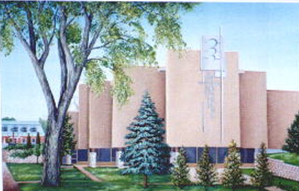                      Les heures de bureau sont du mardi au vendredi de 8H30 À 14H30                                                      LE 31 MARS, 2024
                           		  Jour de pâques
                                                  Témoins du ressuscité
                     Alléluia!  La résurrection du Christ nous ouvre à une réalité nouvelle.  Dieu insuffle sa vie et nous permet de connaître à notre tour l’expérience du Ressuscité.Prêtre :Secrétaire :Concierge : Père Thierry Adjoumani Kouadio Claire Fournier Marcel Doré